Київський обласний комунальний позашкільний навчальний заклад«Мала академія наук учнівської молоді»Київське обласне територіальне відділення МАН УкраїниВідділення екологічних  наукСекція «Екологія» «ВИЗНАЧЕННЯ СТУПЕНЯ ОЧИСТКИ СТІЧНИХ ВОД м. ФАСТОВА»Автор: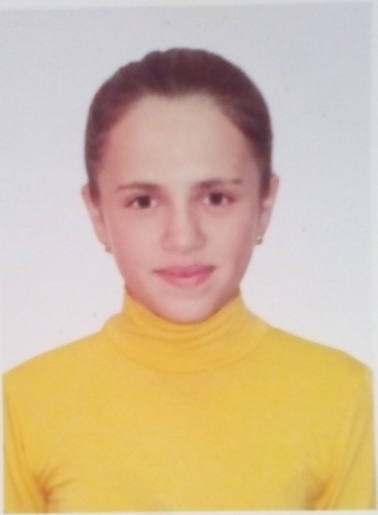 Селезень Марина Олександрівнаучениця 10 класу Фастівської загальноосвітньої школи І-ІІІ ступенів №3Науковий керівник:Постоногова Марія Василівнавчитель біології та екології, заступник директора з виховної роботи Фастівської загальноосвітньої школи І-ІІІ ступенів №3Актуальність досліджуваної теми в тому, що стічні води потрапляють в навколишнє середовище і нам потрібно знати рівень їх забрудненості. Для того щоб уникнути проблеми розмноження шкідливих організмів у водоймищах;		Метою дослідження є виявлення забрудненості стічних вод азот амонійним  на  основі  визначення  його кількісного  вмісту  в  стічних водах. Для досягнення поставленої мети необхідно вирішити такі завдання:1. Проаналізувати літературу з даної теми.2. Провести дослідження.3. Розробити рекомендації щодо вирішення проблеми очистки стічних вод.		Методи дослідження. Для виконання завдань дослідження використовувалися наступні методи: аналіз, синтез, порівняння, узагальнення, аналіз  наукової  літератури з даної теми, лабораторний  експеримент, бесіда з працівниками очисних споруд м. Фастова, спостереження за роботою  очистки забруднених стоків;		Об’єктом дослідження є очисні споруди м. Фастова, а предметом дослідження - стічні води м. Фастова;Науковою новизною є те, що були досліджені стічні води на очисних спорудах м. Фастова. Під час яких було з’ясовано забрудненість стічних вод хімічним елементом – азотом амонійним. При вході та виході забрудненість стічних вод різна.Практична цінність роботи полягає в тому, що її можна використовувати на уроках екології та привернути увагу міської організації до проблем очищення води.		Робота  виконана  в  хімічній  лабораторії  каналізаційно - очисних споруд м. Фастова. Під  керівництвом  консультанта  проведені  практичні  дослідження  по  визначенню  кількісного  вмісту  азот амонійного у стічних водах.  Самостійно  виконаний  аналіз  літературних  джерел та математичні  розрахунки  кількісного  аналізу,   розроблення  та  випробування практичних  рекомендацій,  а  також  сформульовані  всі положення  та  висновки  роботи;		Основні  положення  роботи  та її окремі фрагменти  доповідалися  та обговорювалися на міській олімпіаді з екології для 10 – 11 класів у 2016 р.;		Робота  викладена  на 15 сторінках  комп`ютерного  набору.  Складається  з  вступу, огляду  літератури, розділу  практичних  досліджень  та  висновків.